В соответствии с Федеральным законом от 24.07.2007 № 209-ФЗ «О развитии малого и среднего предпринимательства в Российской Федерации», в целях повышения деловой активности предпринимательских структур, повышения эффективности взаимодействия органов администрации наименование муниципального образования с субъектами малого и среднего предпринимательства, реализации мер по развитию информационной инфраструктуры, получения субъектами малого и среднего предпринимательства экономической, правовой, статистической и иной информации, необходимой для их эффективного развития, руководствуясь  Уставом Александровского сельсовета, ПОСТАНОВЛЯЮ:1. Утвердить Порядок информационного обеспечения субъектов малого и среднего предпринимательства в Администрации Александровского сельсовета Ирбейского района Красноярского края согласно приложению.2. Контроль за исполнением настоящего Постановления возлагаю  на  себя.3. Постановление вступает в силу со дня его подписания и подлежитофициальному опубликованию в печатном издании «Александровский вестник».Глава сельсовета                                                                   И.Н. БелоусоваПриложениек Постановлению от 26.07.2021г. № 21-пгПОРЯДОКИНФОРМАЦИОННОГО ОБЕСПЕЧЕНИЯ СУБЪЕКТОВ МАЛОГОИ СРЕДНЕГО ПРЕДПРИНИМАТЕЛЬСТВА на территории Александровского сельсовета Ирбейского района Красноярского края1. Порядок информационного обеспечения субъектов малого и среднего предпринимательства Александровского сельсовета (далее - информационное обеспечение) разработан в целях повышения деловой активности предпринимательских структур, повышения эффективности взаимодействия органов администрации Александровского сельсовета  с субъектами малого и среднего предпринимательства, реализации мер по развитию информационной инфраструктуры, получения субъектами малого и среднего предпринимательства экономической, правовой, статистической и иной информации, необходимой для их эффективного развития.2. Информационное обеспечение реализуется в форме размещения на официальном сайте Александровского сельсовета  –  адрес сайта https://aleksandrovka24.ru/ в информационно-телекоммуникационной сети «Интернет» в разделе «Поддержка субъектов малого и среднего предпринимательства» (далее – Сайт), нормативных правовых актов, регулирующих предпринимательскую деятельность и реализуемых в муниципальном образовании, форм и мер муниципальной поддержки субъектов малого и среднего предпринимательства, аналитических материалов и иной информации, направленной на развитие предпринимательства города.3. Координатором работ по информационному обеспечению субъектов малого и среднего предпринимательства является администрация Александровского сельсовета  4. В целях предоставления субъектам малого и среднего предпринимательства наиболее полной и достоверной информации информационное обеспечение осуществляется при взаимодействии с:- федеральными органами исполнительной власти;- органами исполнительной власти Красноярского края;- органами местного самоуправления Александровского сельсовета;- организациями, образующими инфраструктуру поддержки малого и среднего предпринимательства;- общественными организациями, выражающими интересы субъектов малого и среднего предпринимательства;5. Координатор работ по информационному обеспечению проводит анализ, обобщение информации и организует ее размещение в установленном порядке.6. На Сайте в обязательном порядке размещается следующая информация:- о реализации государственных программ (подпрограмм) Российской Федерации, государственных программ (подпрограмм) Красноярского края, муниципальных программ (подпрограмм);- о количестве субъектов малого и среднего предпринимательства и об их классификации по видам экономической деятельности;- о числе замещенных рабочих мест в субъектах малого и среднего предпринимательства в соответствии с их классификацией по видам экономической деятельности;- об обороте товаров (работ, услуг), производимых субъектами малого и среднего предпринимательства, в соответствии с их классификацией по видам экономической деятельности;- о финансово-экономическом состоянии субъектов малого и среднего предпринимательства;- об организациях, образующих инфраструктуру поддержки субъектов малого и среднего предпринимательства, условиях и о порядке оказания такими организациями поддержки субъектам малого и среднего предпринимательства;- о государственном и муниципальном имуществе, включенном в перечни, указанные в части 4 статьи 18 Федерального закона от 24.07.2007 № 209-ФЗ «О развитии малого и среднего предпринимательства в Российской Федерации»;- об объявленных конкурсах на оказание финансовой поддержки субъектам малого и среднего предпринимательства и организациям, образующим инфраструктуру поддержки субъектов малого и среднего предпринимательства;- иная необходимая для развития субъектов малого и среднего предпринимательства информация (экономическая, правовая, статистическая, производственно-технологическая информация, информация в области маркетинга), в том числе информация в сфере деятельности корпорации развития малого и среднего предпринимательства, действующей в соответствии с Федеральным законом от 24.07.2007 № 209-ФЗ «О развитии малого и среднего предпринимательства в Российской Федерации».7. Информация, указанная в пункте 6 настоящего Порядка, размещается в соответствии с требованиями Приказа Минэкономразвития России от 27.07.2015 № 505 «Об утверждении требований к информации, размещенной в информационно-телекоммуникационной сети «Интернет» в соответствии с частями 2 и 3 статьи 19 Федерального закона «О развитии малого и среднего предпринимательства в Российской Федерации».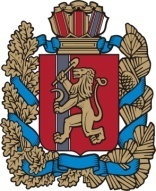 Администрация  Администрация  Администрация  Администрация  Администрация  Администрация  Администрация  Администрация  Администрация  Администрация  Александровского сельсоветаИрбейского района Красноярского краяАлександровского сельсоветаИрбейского района Красноярского краяАлександровского сельсоветаИрбейского района Красноярского краяАлександровского сельсоветаИрбейского района Красноярского краяАлександровского сельсоветаИрбейского района Красноярского краяАлександровского сельсоветаИрбейского района Красноярского краяАлександровского сельсоветаИрбейского района Красноярского краяАлександровского сельсоветаИрбейского района Красноярского краяАлександровского сельсоветаИрбейского района Красноярского краяАлександровского сельсоветаИрбейского района Красноярского краяПОСТАНОВЛЕНИЕ ПОСТАНОВЛЕНИЕ ПОСТАНОВЛЕНИЕ ПОСТАНОВЛЕНИЕ ПОСТАНОВЛЕНИЕ ПОСТАНОВЛЕНИЕ ПОСТАНОВЛЕНИЕ ПОСТАНОВЛЕНИЕ ПОСТАНОВЛЕНИЕ ПОСТАНОВЛЕНИЕ 26.07.2021 г.26.07.2021 г.26.07.2021 г.26.07.2021 г. с. Александровка с. Александровка№ 21-пгОб утверждении порядка информационного обеспечения субъектов малого и среднего предпринимательства в Администрации Александровского сельсовета  Ирбейского района Красноярского края